Красная лента – международный символ борьбы со СПИДом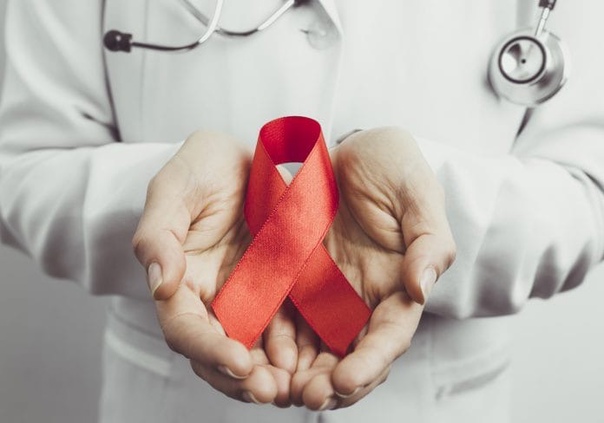 Красная ленточка - официальный международный символ борьбы со СПИДом.Простая вещь - петелька из отрезка ленты красного цвета, длиной 15 сантиметров. Ее носят, приколов булавкой к одежде.Красная ленточка - это символ памяти о людях, которых унес СПИД, символ борьбы со СПИДом, это символ надежды, что вскоре будет найдено лекарство, излечивающее от СПИДа, символ протеста против дискриминации ВИЧ-инфицированных людей.Люди всего мира хорошо знают красную ленту, некоторые носят ее ежедневно на своей одежде и вряд ли кто-то задумывается об истории происхождения столь важного шелкового кусочка. Красная лента приобрела символизм в 1991 году благодаря Франку Муру, который в то время жил в провинции штата Нью-Йорк. Американский художник  вошел в историю как "создатель красной ленточки". Именно так его упоминали в некрологах, когда он скончался в 2002 году в результате лимфомы - рака, связанного со СПИДом. Надо отметить, что до этого он жил с ВИЧ-инфекцией более 20 лет.  В России ВИЧ получил широкое распространение в том виде в котором он был впервые принят Всероссийской организацией здравоохранения. К сожалению, Российская Федерация занимает одно из ведущих мест среди государств с наиболее высокой численностью ВИЧ- инфицированных.Ежегодно 1 декабря в России проводится Всемирный день борьбы со СПИДом чтобы:- повысить среди граждан осведомленности об инфекции способной привести к летальному исходу;- почтить память тех, кто стал жертвами инфекции – среди них многие мировые артисты, художники и государственные деятели;- провести просветительские и диагностические мероприятия направленные на профилактику эпидемии.ВИЧ-инфекция – это прогрессирующее заболевание, лекарство от которого не обнаружено. Однако своевременная и грамотная высокоактивная антиретровирусная терапия позволяет оставить развитие болезни на долгие годы и предотвратить ее переход в стадию СПИД.Отдел мониторинга факторов риска ОГБУЗ «Центр общественного здоровья  и медицинской профилактики города Старого Оскола»
                                              Медицинский статистикМартынова Наталья Александровна